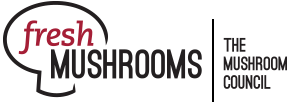 Fresh Mushroom Sales Review; YTD and 4 w.e. 8.7.2022The MarketplaceHigh inflation is continuing to challenge life’s puzzle to balance time/convenience, healthfulness and money. Inflation is having a profound impact on shopping and consumption patterns with prolonged unit and volume pressure across categories in center store, frozen and fresh. According to the July IRI survey:  Virtually all, 96%, of consumers are concerned about food cost inflation and 93% are concerned about the higher gas prices. Budgetary restraints are real: 45% of American households describe their financial situation as being worse than a year ago; 43% are having some or a lot of difficultly affording needed groceries; and 34% feel their financial situation one year from now will look worse than it does today.Eight in 10 grocery shoppers made changes to what and where they purchased. The dominant changes are looking for sales specials (49%), skipping non-essentials (44%), finding coupons (31%) and buying more private or other low-cost brands (32%). Despite the high gas prices, 17% cherry pick specials across retailers and 15% now do some of their shopping at lower-cost retailers. The share of home-prepared meals dropped to its lowest point in several years, at a consumer-estimated 78.2% of all meals. Eighty percent of consumers ordered from or ate at restaurants in July. More than half, 54%, have ordered restaurant takeout and 49% have dined in. At the same time, three-quarters of consumers make strategic choices to save when ordering restaurant-prepared food. Online shopping jumped up in July to 19% of trips, fueled by shopping convenience and as way to control the total basket spend.Dollars, Units and Volume PerformanceWhile the July Consumer Price Index generated by the Bureau of Labor Statistics moderated some month-over-month, this was predominantly driven by price declines in gasoline and airline tickets. Grocery prices increased further. Per IRI data, total food and beverages increased 13.7% for the four weeks ending August 7th 2022 versus the comparable weeks in 2021. Prices increased 26.2% versus the same four weeks in 2019. Produce inflation was slightly lower, at an average of 10.3% year-on-year. Fresh produce sales reached $6.0 billion during the four-week period, which was up 5.4% versus last year. However, gains were inflation-driven with units down 4.4% and volume down 4.7% year-on-year. Additionally, pound sales were flat (-0.1%) against 2019. For the four weeks ending August 7th, 2022, fresh mushroom dollars decreased 3.6% year-over year and volume declined by 11.2%. When compared with the pre-pandemic normal of 2019, dollars were 7.8% higher while volume was down 4.4%. Source: IRI, Integrated Fresh, MULO, YTD and 4 weeks ending 8/7/2022Weekly sales for mushrooms averaged between $21.7 and $22.2 million and pounds ranged from 4.6 million to 4.8 million. Traditionally, the August 7th quad-week period has represented the lowest share of annual volume. With the assumption that prior-year sales patterns would hold, pounds were expected to be down from the prior quad-week period but are likely to increase in the remaining time periods of 2022 (see forecast tab).  Source: IRI, Integrated Fresh, MULO, 4 weeks ending 8/7/2022InflationThe total produce performance remained heavily impacted by inflation. Year-on-year, total produce prices increased 10.3% during the four weeks ending August 7th on a per unit basis and 10.6% on a per pound basis. The average unit price for vegetables jumped to $2.05, up 9.7%. The increase in the price per unit for mushrooms remained below average, at +8.0%. Following two years of little promotional activity, 12.1% more fresh mushroom pounds were sold on promotion in the latest quad weeks versus year ago. This brought the share of pounds sold on promotion to 21.1%.Source: IRI, Integrated Fresh, MULO, YTD and 4 weeks ending 8/7/2022Performance by segmentWhite mushrooms represented 52.3% of total fresh mushroom sales and 59.7% of pounds in the four-week period. However, it was brown mushrooms, the combination of criminis and portabellas, that fared better with 7.4% pound growth over the 2019 levels, whereas white mushrooms were down 11%. Source: IRI, Integrated Fresh, MULO, 4 weeks ending 8/7/2022Additional observations:Packaged vs. bulk: Pre-packaged represented 95.5% of pounds and outperformed bulk in dollars/pounds.Organic vs. conventional: Organic mushrooms made up 10.8% of pounds and 13.8% of dollars. Organic far outperformed conventional in dollars, units and volume. Cut/prepared versus whole mushrooms: Cut or prepared mushrooms made up 53.6% of dollar sales in the four-week period. Mushrooms without preparation had the better performance.
Source: IRI, Integrated Fresh, MULO, 4 weeks ending 8/7/2022 Fresh mushrooms4 weeks ending 8/7/2022Vs. 2021Vs. 2019Building CY thru 8/7/2022Vs. 2021Vs. 2019Dollars$88 million-3.6%+7.8%$789 million-4.7%+9.9%Units30 million-10.8%-6.7%276 million-9.8%-2.7%Volume (pounds)19 million-11.2%-4.4%173 million-10.6%-0.8%Fresh mushroomsDollar 
salesDollar gains vs. 2021Dollar gains vs. 2019Volume 
salesVolume gains vs. 2021Volume gains vs. 20194 w.e. 8/7/2022$88.0M-3.6%+7.8%18.9M-11.2%-4.4%w.e. 7/17/2022$22.2M-3.1%+10.1%4.8M-11.0%-2.1%w.e. 7/24/2022$22.0M-3.2%+10.0%4.7M-9.6%-1.7%w.e. 7/31/2022$21.7M-4.4%+5.4%4.6M-12.7%-7.5%w.e. 8/7/2022$22.1M-3.7%+6.0%4.7M-11.3%-6.4%Fresh mushrooms4 w.e. 8/7/20224 w.e. 8/7/2022Vs. 2021Vs. 2019Building CY thru 8/7/2022Vs. 2021Vs. 2020Price/unitPrice/unit$2.70+8.0%+15.5%$2.70+5.6%+13.0%Price/volumePrice/volume$4.66+8.5%+12.8%$4.56+6.6%+10.8%Fresh mushrooms4 w.e. 8/7/20224 w.e. 8/7/2022Vs. 2021Building CY thru 8/7/2022Vs. 2021Share of dollars sold on promotionShare of dollars sold on promotion17.5%+5.3%15.5%-0.9%Share of pounds sold on promotionShare of pounds sold on promotion21.1%+12.1%18.3%+1.7%4 weeks ending 8/7/2022DollarsDollar share$ sales vs. 2021$ sales vs. 2019Volume (lbs)LbsshareLbs 
vs. 2021Lbs vs. 2019Total fresh mushrooms$88M100.0%-3.6%+7.8%18.9M100.0%-11.2%-4.4%White mushrooms$46M52.3%-5.6%-1.1%11.3M59.7%-12.3%-11.0%Brown mushrooms$37M42.4%-0.7%+18.8%7.3M38.6%-8.9%+7.4%Specialty mushrooms$5M5.3%-5.8%+27.2%0.3M1.8%-17.1%+5.9%